Cash Flow Statement ConfigurationNavigate to the Financial Statement configuration form and pick the Statement of Cash Flow Report. 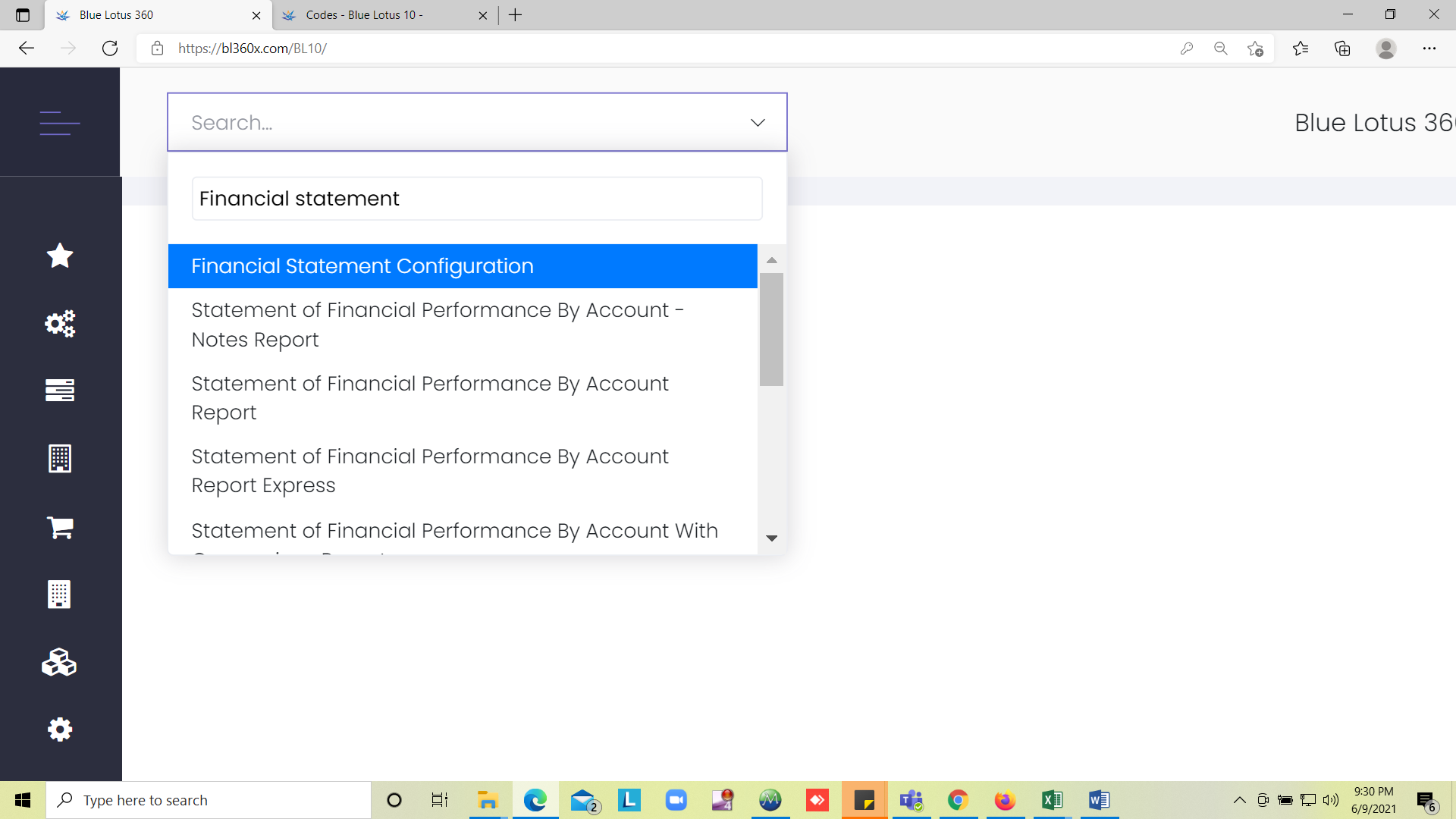 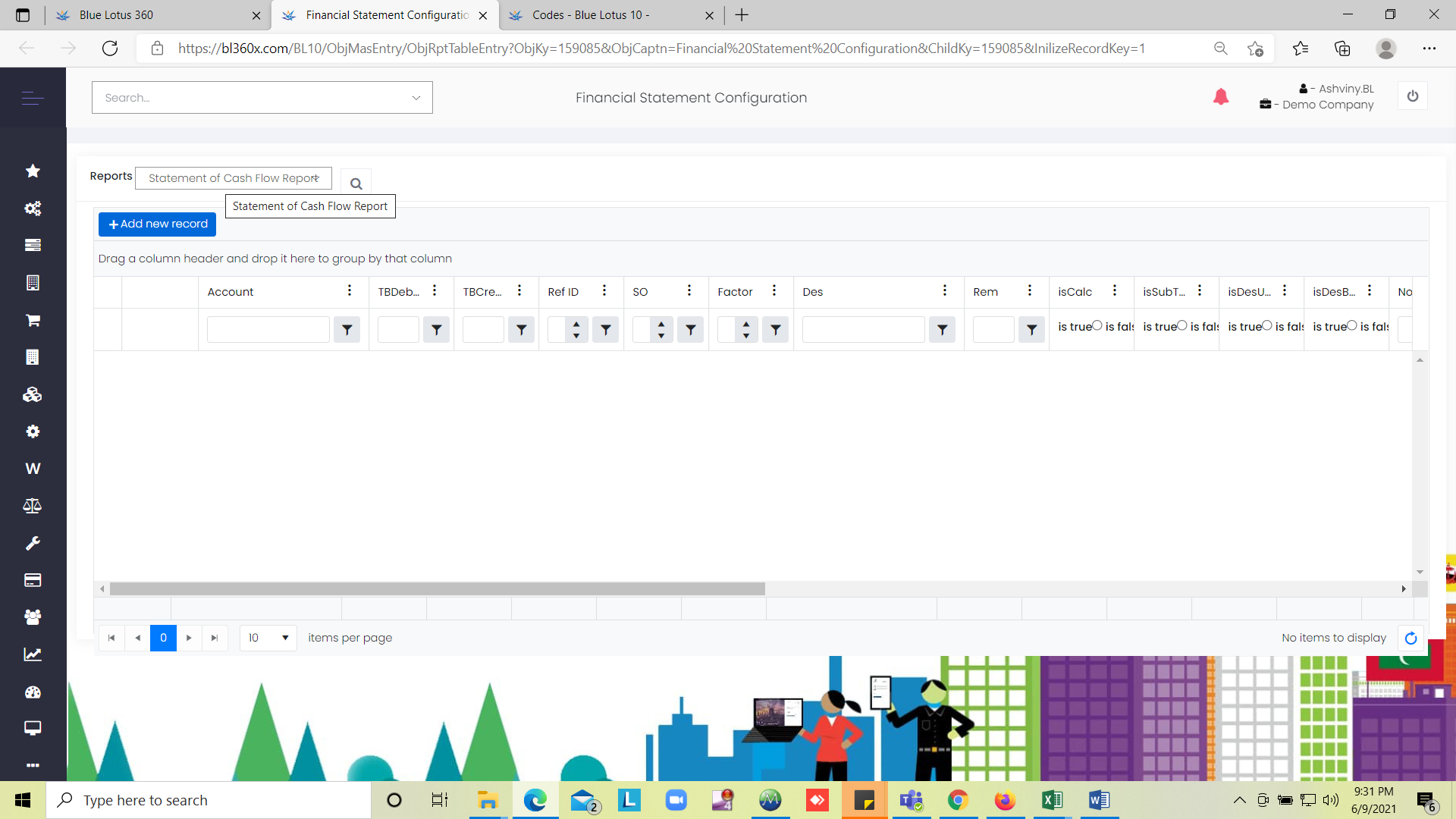 Add New Record,Account – Account balance TB Debit – Debit TB BalanceTB Credit – Credit TB balance SO – Use this option to define the Sorting Order on the CashFlow Statement. Maintain a gap. Eg: 10,20,30.. so that you will be able to enter any line in between whenever required. Factor – ‘-1’ / 1Des – Enter the Line Description to be displayed on the StatementIs Calc/IsSubTotal – Either one of these can be used, not both at the same time. IsDesBold – To bold the DescriptionNotes – Should you have any notes use this option to enter the number, can extract a report on notesRefObj – Any line from the Statement of Profit or Loss & Statement of Financial Position can be taken to the Cashflow using this option. For this, IsRefObjRptTmpl tick should be ON on the particular line of the statement. 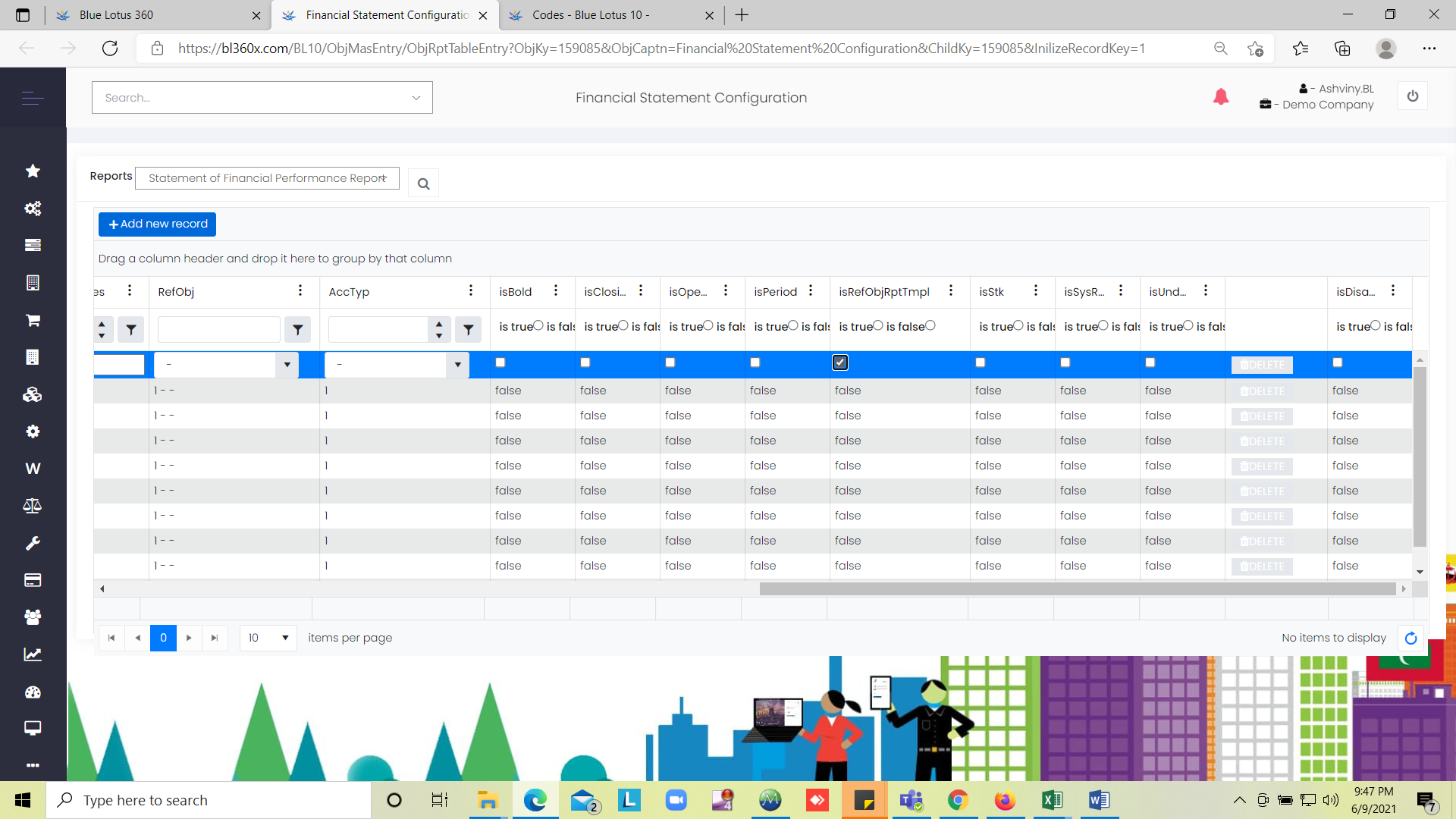 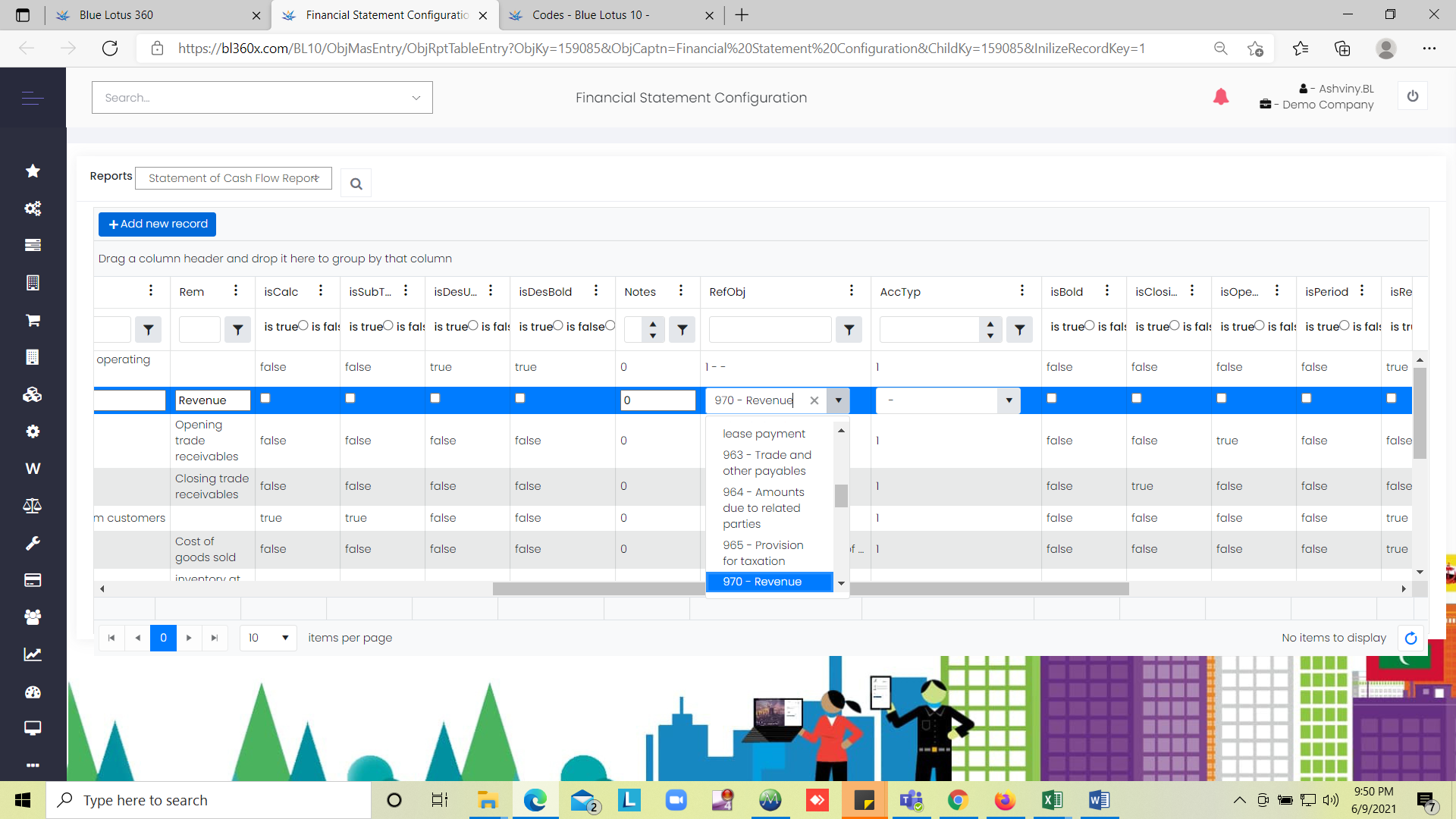 Possibility of having up to four levels of calculations, using the Parse Option.(Parse 1/Parse 2 etc…)